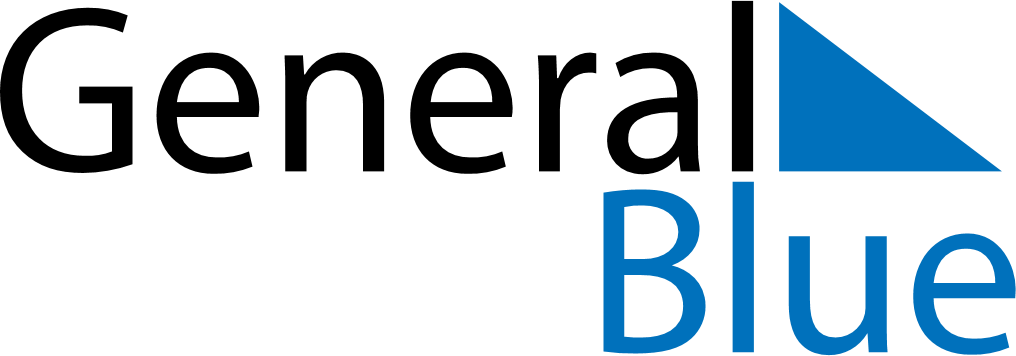 April 2019April 2019April 2019April 2019Costa RicaCosta RicaCosta RicaMondayTuesdayWednesdayThursdayFridaySaturdaySaturdaySunday1234566789101112131314Gesta Heroica de Juan Santamaría1516171819202021Maundy ThursdayGood FridayEaster Sunday22232425262727282930